EU-DATENSCHUTZ-GRUNDVERORDNUNG 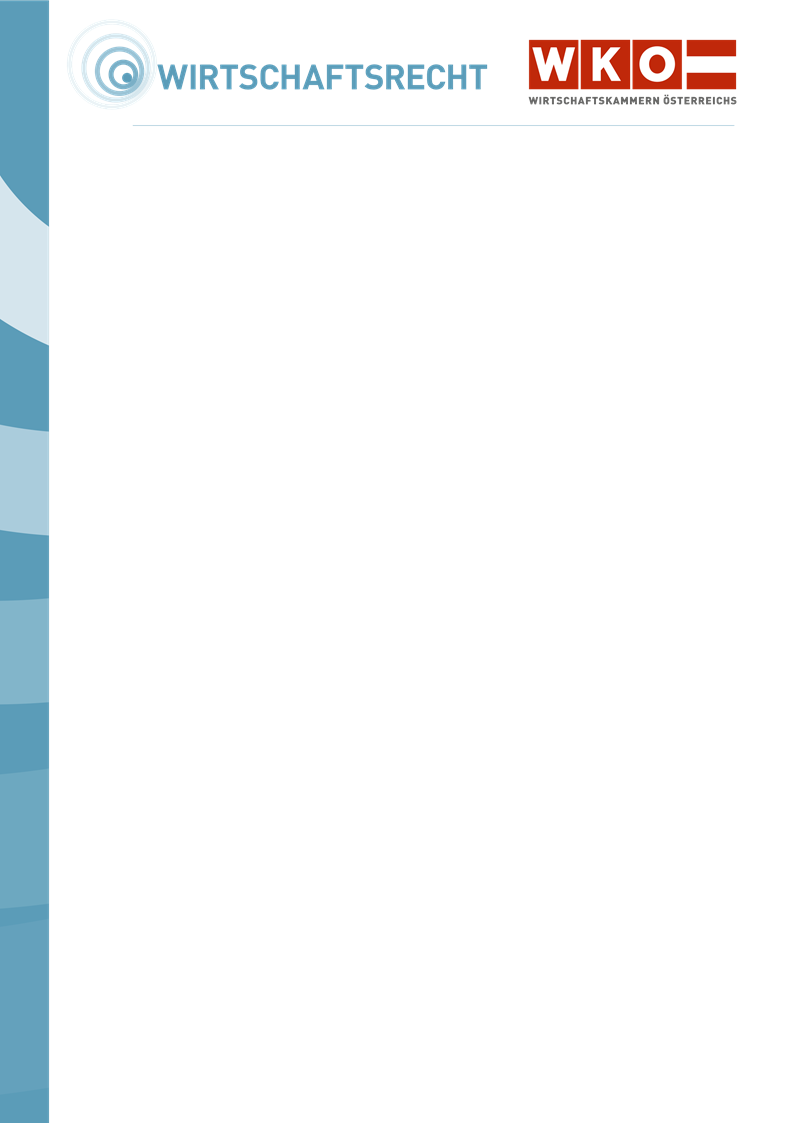 MUSTERDokumentationsvorlage BetroffenenrechteDie Experten der Wirtschaftskammern Österreichs haben für ihre Mitgliedsbetriebe nachstehendes Muster einer Dokumentationsvorlage Betroffenenrechte erstellt. Das hinterlegte Wasserzeichen „Muster“ kann einfach aus dem Word-Dokument entfernt werden. Stand: März 2021Dies ist ein Produkt der Zusammenarbeit aller Wirtschaftskammern. Bei Fragen wenden Sie sich bitte an die Wirtschaftskammer Ihres Bundeslandes:Burgenland, Tel. Nr.: 05 90907, Kärnten, Tel. Nr.: 05 90904, Niederösterreich Tel. Nr.: (02742) 851-0, Oberösterreich, Tel. Nr.: 05 90909, Salzburg, Tel. Nr.: (0662) 8888-0, Steiermark, Tel. Nr.: (0316) 601-0, Tirol, Tel. Nr.: 05 90905-1111, Vorarlberg, Tel. Nr.: (05522) 305-0, Wien, Tel. Nr.: (01) 51450-1010,Hinweis! Diese Information finden Sie auch im Internet unter http://wko.at/datenschutz. Alle Angaben erfolgen trotz sorgfältigster Bearbeitung ohne Gewähr. Eine Haftung der Wirtschaftskammern Österreichs ist ausgeschlossen. Bei allen personenbezogenen Bezeichnungen gilt die gewählte Form für alle Geschlechter!Dokumentationsvorlage BetroffenenrechteDatum des Antrages: Name der betroffenen Person:Personenkategorie laut Verarbeitungsverzeichnis: Kunde       (Ex-)Mitarbeiter    Partner    LieferantArt des Ansuchens: Auskunftsrecht Recht auf Berichtigung Löschungsrecht Recht auf Einschränkung Recht auf Datenübertragung WiderspruchsrechtAnmerkungen zum Ansuchen:Identitätsverifizierung durch: Vertrauenswürdige E-Mail-Adresse Signierte E-Mail Eigenhändig unterschriebener Antrag samt Ausweiskopie/-scan Kennnummer oder sonstige Angaben, die nur dem Betroffenen und dem Verantwortlichen bekannt sind:________________________________________________ Persönlich durch _________________ (Name Prüfer)Ausweisart, Kennung _________________Kommunikation der Ergebnisse am:Kommunikation der Ergebnisse mittels:Per E-Mail: _______________________________ Verschlüsselte Datei
(Mobiltelefon-Nr. für die Sendung des PINs erforderlich _______________________oder anderer Schlüssel, der nur dem Betroffenen und dem Verantwortlichen bekannt ist) Unverschlüsselt an E-Mail-Adresse_______________Per Post: Eingeschrieben senden an _____________________________________Unterschrift des bearbeitenden Mitarbeiters: